Mrs. Perrett and Mrs. Holmes’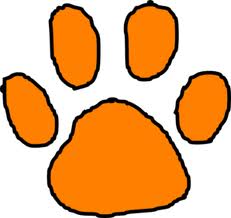 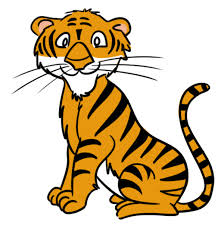 Weekly Report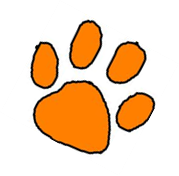 November 9-13th, 2020Reading:  We will determine the connection between a series of historical events, scientific ideas or concepts, or steps in technical procedures in a text.Determine the meaning of words and phrases in a text relevant to a grade 2 topic or subject area.Vocabulary:There will not be any new vocabulary this week.Language:We will review nouns.Social Studies – identifying locations on a mapMath: Tell and write time from analog and digital clocks to the nearest 5 minutes using a.m. and p.m.Assessments: Spelling Test            Language Test on Nouns             Fact Fluency             Math Test on Telling TimeWish ListSmall items for treasure chestThank you so much to the parents that brought in treasure box items!!!